Памятка для родителей – водителей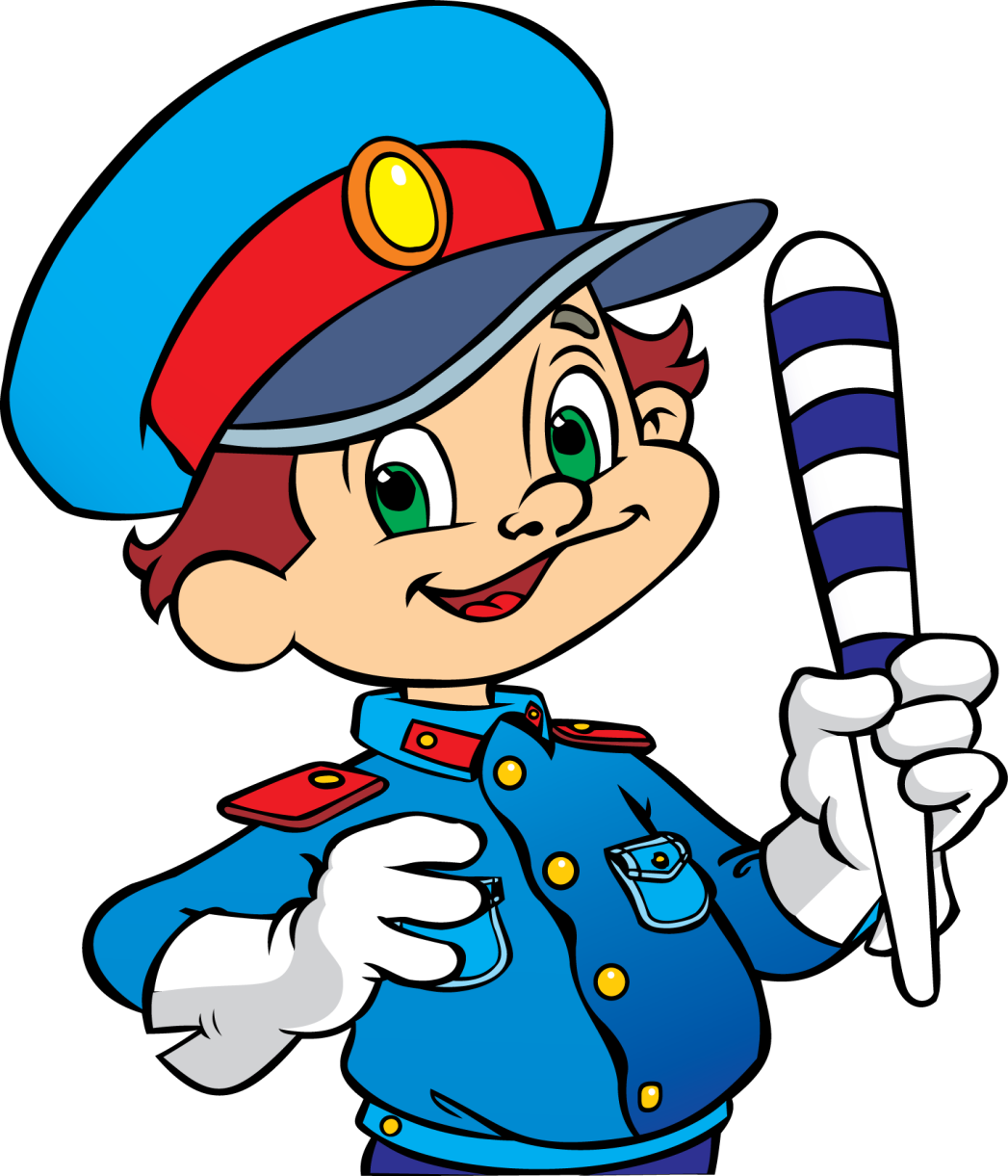 На переднем сиденье автомобиля детей можно перевозить только с 12 лет.Всегда пристёгивайте ребенка и пристёгивайтесь сами ремнями безопасности. Не расстёгивайте их до тех пор, пока машина полностью не остановится.Маленьких детей перевозите в специально оборудованных креслах.Не разрешайте малолетнему ребенку во время движения стоять на заднем сиденье.Не разрешайте ребёнку высовываться из окон, выставлять руки или какие-нибудь предметы.Приучайте ребенка к тому, что первым из автомобиля всегда выходит взрослый и выходить можно только в сторону тротуара или обочины.Не разрешайте ребёнку открывать двери до полной остановки автомашины. Лучше, если во время движения двери будут заблокированы.Еще до начала пути объясните ребёнку, что опасно отвлекать водителя во время движения.Если во время остановки ребёнок остается в машине один, не оставляйте ключи в замке зажигания, машину лучше закрыть. Мамы! Папы!Отнеситесь ответственно к нашим советам. Ведь от Вашего уважения правил дорожного движениязависит жизнь и здоровье Вашего ребенка!